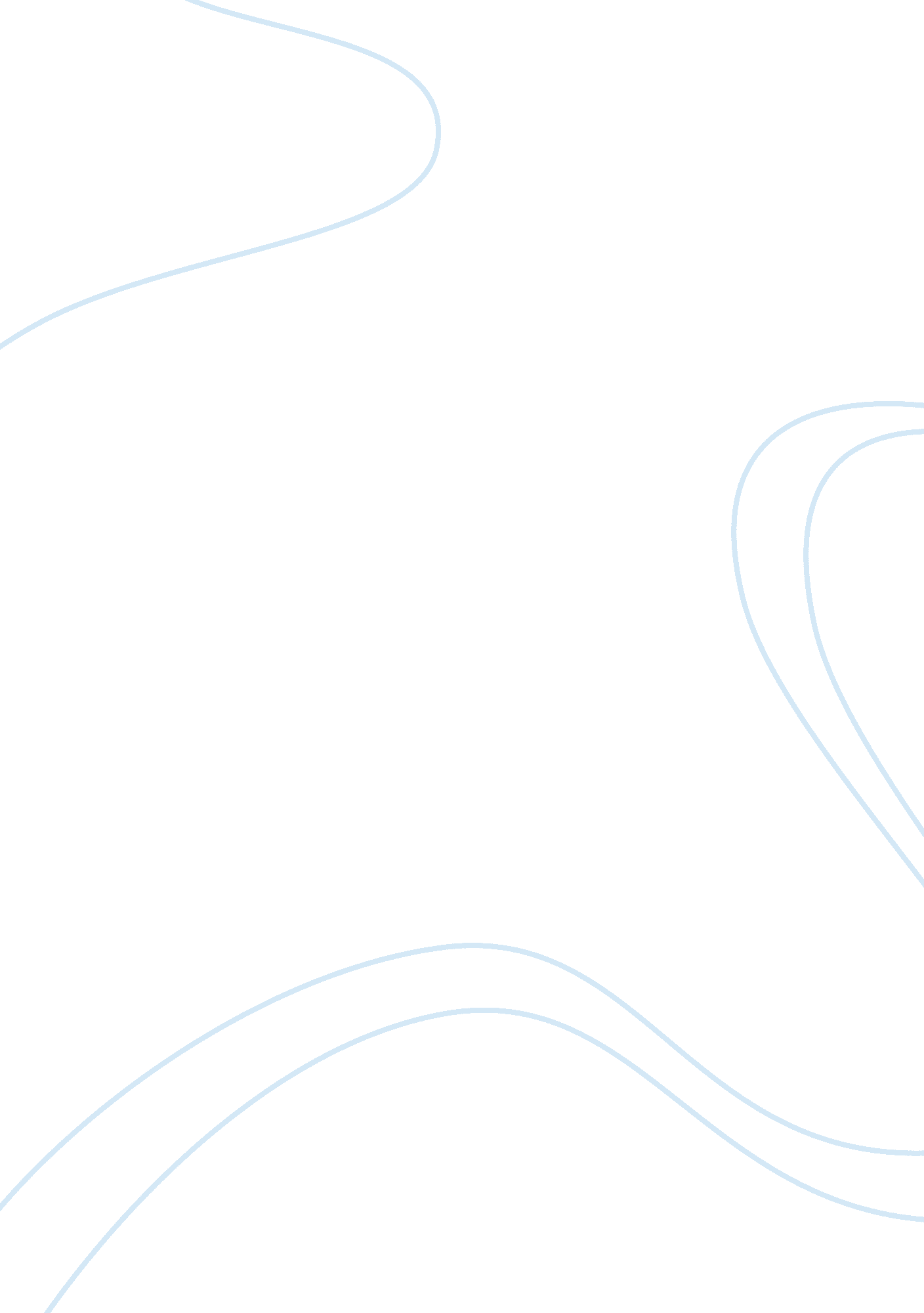 The algebra of infinite justice by arundhati roy essay samplesSociety, Terrorism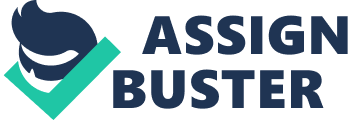 Arundhati Roy was born in 1961 in Shillong India. She grew up to become of the renowned activist in India criticizing the government on various issues and even donated money she was awarded to educational institutions, publishing houses and the people’s movement in India. She noted that the American economic policy hurts many people making it to be hated. She points out up to 500, 000 Iraq children died due the American policy. In 1979, the American recruited Mujahedeen to fight on their behalf to destabilize the communist regime in most of the Arab countries. ISI and by proxy CIA, funded the Taliban to rise to power in Afghanistan and it unleashed terror towards its own-closing girls schools, evicted women from work, and installed Sharia law. India has been lucky, perhaps due to its geographical location and former leaders that it has remained outside this game. India had no business begging American to set up a camp its country. The operation enduring freedom is fought to ensure the American lifestyle spreads all over the world. War is used to curtail liberties, render people jobless, and harass the religious minorities. American cannot stop terrorism by attacking a certain country, terrorism has not country. Attacking Afghanistan killing lots peoples is ironical for America since it has bankrolled many terrorist and dictators in many parts of the world leading to massive deaths. America could have invented Osama bin Laden had he not exited. He, Osama was created by America’s insensitivity to minority rights and freedoms in many countries and the arrogance of the governments. 